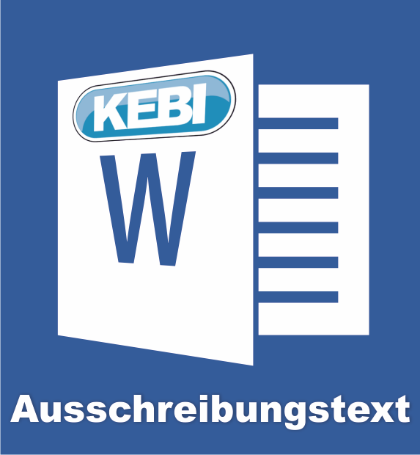 KEBI – WindomatEdelstahl – Ventilator mit kugelgelagertem Rotor 
für den Einsatz im Freien, zum Entlüften von 
Räumen und Schächten.Bewegliche Teile durch Edelstahl-Schutzgitter 
geschützt.Die Luftzuleitung erfolgt über ein Edelstahlrohr mit
Flanschanschluss.Der Antrieb wird durch natürlichen Wind gewährleistet.Ohne Hilfsenergie. Standard – Baulänge 1,40 m.Nennweite des Anschlussrohres	:   DN _______________Baulänge gesamt			:   mm _______________